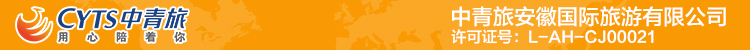 亚特狂想记仙居府版行程单行程安排费用说明其他说明产品编号HDJQ20240407出发地合肥市目的地三亚市行程天数5去程交通飞机返程交通飞机参考航班无无无无无产品亮点无无无无无D1D1行程详情合肥-博鳌乘机赴国际旅游岛，在感受椰风海韵的同时由专业接机人员接机前往酒店，办理入住酒店。用餐早餐：不含     午餐：不含     晚餐：不含   住宿三亚湾仙居府酒店D2D2行程详情三亚一地◎  酒店享用早餐；用餐早餐：团队早餐     午餐：不含     晚餐：团队晚餐   住宿三亚湾仙居府酒店D3D3行程详情三亚一地◎  酒店享用早餐；用餐早餐：团队早餐     午餐：团队中餐     晚餐：不含   住宿三亚湾仙居府酒店D4D4行程详情三亚一地◎  酒店享用早餐；用餐早餐：酒店自助早餐     午餐：不含     晚餐：不含   住宿三亚湾仙居府酒店D5D5行程详情博鳌-合肥前往机场，欢送贵宾乘机返回温馨家园，结束愉快旅程！用餐早餐：团队早餐     午餐：不含     晚餐：不含   住宿无费用包含1.合肥博鳌往返经济舱机票1.合肥博鳌往返经济舱机票1.合肥博鳌往返经济舱机票费用不包含1.游客在当地的个人消费1.游客在当地的个人消费1.游客在当地的个人消费退改规则因部分旅游资源需提前预订的特殊性，本产品线路在旅行社成团后至出行前6天外取消的，也将产生实际损失，具体损失包括但不限于机票、酒店等，如旅游者需要取消订单，应及时联系旅行社，旅行社除协助旅游者减损并退还未实际发生的损失费用外不再承担其他赔偿责任。报名材料姓名 证件 联系方式保险信息《中国公民国内旅游文明行为公约》